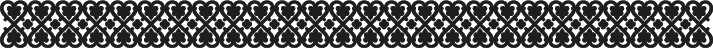 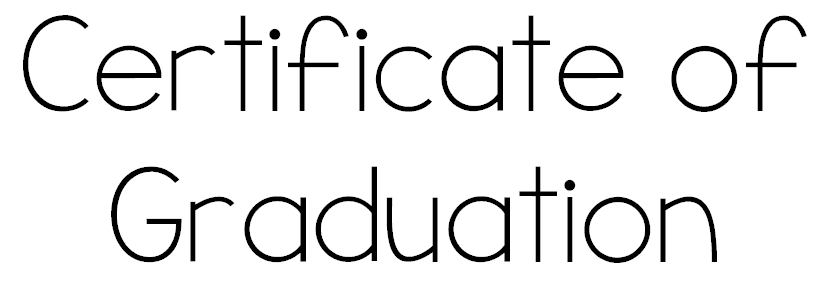 
__________________________________________________________has graduated from the Primary Program of the (name of Ward) in the (name of Stake) of the Church of Jesus Christ of Latter Day Saints. This certifies his/her advancement on ______________________________.__________________________(name of Primary President)Primary President__________________________(name of Bishop)Ward Bishop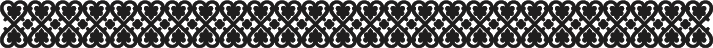 